WNIOSEKWniosek o wykreślenie z działu III-go księgi wieczystej roszczenia Gminy Miasta Piotrków Trybunalski/ o wykreślenie z działu IV-go księgi wieczystej hipoteki ustanowionej na rzecz Gminy Miasta Piotrków TrybunalskiSymbol procedury: SPN XII Proszę wypełnić drukowanymi literami  		Piotrków Trybunalski, dnia …………………………………..Imię: …………………………………………………….………..  Nazwisko: ………………………………………………………………….….…Ulica: ………………………………………….………..……..…. Nr domu: ……………..……..………. Nr lokalu: ……………….……….Miejscowość: ………………………………………………………………..….. Kod pocztowy: ………………………………….……….…Numer telefonu: ………………..…………………………Adres skrzynki  ePUAPi ……………………………………………………      Oświadczenie w sprawie korespondencji elektronicznej:
			Wyrażam zgodę		Nie wyrażam zgody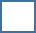 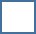 na doręczanie korespondencji w niniejszej sprawie za pomocą środków komunikacji elektronicznej 
w rozumieniu art. 2 pkt 5 ustawy z dnia 18 lipca 2002 r. oświadczeniu usług drogą elektroniczną 
(Dz. U. z 2020 r. poz. 344).Treść wniosku:W związku z upływem 5 lat/10 lat od daty nabycia od Gminy Piotrków Trybunalski  lokalu mieszkalnego 
nr …………..…….. znajdującego się w budynku położonym w Piotrkowie Trybunalski przy ulicy ……………………………………………………….……………, proszę o wyrażenie zgody na wykreślenie z działu 
III księgi wieczystej ……………………………….………………… roszczenia Gminy Piotrków Trybunalski o zwrot kwoty równej udzielonej bonifikacie, po jej waloryzacji, w przypadku zbycia lokalu przed upływem
10 lat od daty nabycia/ proszę o wyrażenie zgody na wykreślenie z działu IV księgi wieczystej …………………………….………..…… hipoteki w kwocie ……………………………………………..zł ustanowionej w celu zabezpieczenia wierzytelności Gminy Piotrków Trybunalski z tytułu zwrotu kwoty równej udzielonej bonifikacie po jej waloryzacji, w przypadku zbycia lokalu przed upływem 5 lat od daty nabycia.Załączniki: Dokument potwierdzający następstwo prawne – kserokopia aktu notarialnego (darowizna, poświadczenie dziedziczenia), kserokopia postanowienia sądu.Pełnomocnictwo w przypadku działania przez pełnomocnika.Podpis wnioskodawcyii :                                                                                                                                                                                                                                                                                                                                                                                                                                                                                                                                                                                                                                                                                                                                                                                                                                                                                                                                                                                                                                                                                                                                                                                                                                                                                                                                                                                                                                                                                                                                                                                                                                                                                                                                                                                                                                                                                                                                                                                                                                                                                                                                                                                                                                                                                                                                                                                                                                                                                                                                                                                                                                                                                                                                                                                                                                                                                                                                                                                                                                                                                                                                                                                                                                                                                                                                                                                                                                                                                                                                                                                                                                                                                                                                                                                                                                                                                                                                                                                                                                                                                                                                                                                                                                                                                                                                                                                                                                                                                                                                                                                                                                                                                                                                                                                                                                                                                                                                                                                                                                                                                                                                                                         ………………………………………………………………………..….Sposób odbioru korespondencji (obowiązkowe) :
       Odbiór osobisty w siedzibie urzędu
Wysyłka pod adres:            jak w nagłówku
  inny : …………………………………………………………………………………………….
           …………………………………………………………………………………………..…. Elektroniczny sposób odbioru :  :               wskazany adres ePUAPi Adres skrzynki ePUAP wskazuje się w przypadku wyrażenia zgody na doręczenie korespondencji w niniejszej sprawie za pomocą środków komunikacji elektronicznej.
ii Złożenie podpisu potwierdza także zapoznanie się z poniższą klauzulą informacyjną  zgodną z RODO.Data aktualizacji: kwiecień 2023 r.Klauzula informacyjna:Mając na względzie dbałość o właściwe dysponowanie danymi osobowymi oraz  mając na względzie rozpoczęcie obowiązywania przepisów Rozporządzenia Parlamentu Europejskiego i Rady Unii Europejskiej 2019/679 z dnia 27 kwietnia 2016 r. w sprawie ochrony osób fizycznych w związku z przetwarzaniem 
danych osobowych i w sprawie swobodnego przepływu takich danych oraz uchylenia dyrektywy 95/46/WE (RODO) a w szczególności art. 13 RODO informujemy że:Administratorem Państwa danych osobowych jest Prezydent Miasta Piotrkowa Trybunalskiego 
z siedzibą przy Pasażu Karola Rudowskiego 10, w Piotrkowie Trybunalskim (kod pocztowy: 97-300), 
tel.: 44 732 77 01, adres e-mail: e-urzad@piotrkow.plAdministrator wyznaczył Inspektora Ochrony Danych w Urzędzie Miasta Piotrkowa Trybunalskiego 
Pana Włodzimierza Laska, z którym skontaktować się można  poprzez adres e-mail: iod@piotrkow.pl.Państwa dane osobowe będziemy przetwarzać w celu realizacji praw i obowiązków wynikających 
z ustawy z dnia 21 sierpnia 1997 r. o gospodarce nieruchomościami (tekst jednolity: Dz. U. 2023 r. poz. 344) oraz na podstawie zgody osoby, której dane dotyczą (numer telefonu).Państwa dane osobowe będą przechowywane przez okres niezbędny do realizacji w/w celu, 
a po tym czasie przez okres oraz w zakresie wymaganym przez przepisy powszechnie obowiązującego prawa.Przysługuje Państwu prawo dostępu do treści danych, ich sprostowania, oraz prawo do wniesienia 
skargi do organu nadzorczego: Prezesa Urzędu Ochrony Danych Osobowych, gdy uznają Państwo 
że przetwarzanie danych osobowych Państwa dotyczących narusza przepisy Ogólnego Rozporządzenia 
o Ochronie Danych Osobowych. Dane udostępnione przez Państwa nie będą podlegały udostępnieniu podmiotom trzecim. 
Odbiorcami danych będą tylko instytucje upoważnione z mocy prawa.Dane udostępnione przez Państwa nie będą podlegały profilowaniu.Administrator danych nie ma zamiaru przekazywać danych osobowych do państwa trzeciego 
lub organizacji międzynarodowej.Urząd Miasta Piotrkowa TrybunalskiegoReferat Gospodarki Nieruchomościamiul. Szkolna 28, tel. 44 732-18-53